 «Δώστε του χορού να πάει» την Κυριακή 5 Μαΐου στο Κλειστό Γυμναστήριο ΑνθέωνΟ Δήμος Λαμιέων και ο Πολιτιστικός Σύλλογος “Εργαστήρι Πολιτισμού Λαμίας” συνδιοργανώνουν την ετήσια μουσικοχορευτική εκδήλωση του Συλλόγου, «Δώστε του χορού να πάει», που θα πραγματοποιηθεί την Κυριακή 5 Μαΐου 2019 και ώρα 19.30 στο Κλειστό Γυμναστήριο Ανθέων (5ο Γυμνάσιο Λαμίας). «Δώστε του χορού να πάει…» για να κάνουμε μια ξεχωριστή βόλτα στα πολύχρωμα καλντερίμια της Θράκης και της Ανατολικής Ρωμυλίας, να συνεχίσουμε ανάμεσα στα παραδοσιακά αρχοντικά της Φλώρινας και ανοίγοντας τα πανιά του μουσικού μας καραβιού, να σαλπάρουμε για αιγαιοπελαγίτικο σεργιάνι στην Αμοργό, τη Λέρο, την Ικαρία, την Κύθνο και την Τζια. Συνοδεύουν οι μουσικοί: Ανδρέας Χατζηανδρέας (κλαρίνο, γκάιντα, τσαμπούνα), Γιώργος Κωτσίκας (βιολί), Κωστής Καλαϊτζάκης (λαούτο, τραγούδι), Θανάσης Λάκκας (κρουστά), Θάνος Σαμπάνης (τρομπέτα, ακορντεόν), Μαρία Ζιάκα (τραγούδι). Συμμετέχει ο Πολιτιστικός Σύλλογος «Ορφέας», με χοροδιδασκάλους την Αντωνία Ράπτη και το Γιάννη Καρφή.Η είσοδος για το κοινό θα είναι ελεύθερη.                                                Από το Γραφείο Τύπου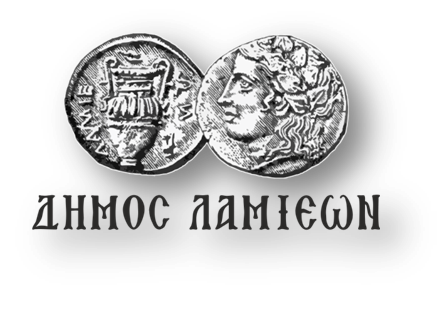                 ΠΡΟΣ: ΜΜΕ                                                          ΔΗΜΟΣ ΛΑΜΙΕΩΝ                                           Γραφείο Τύπου                                                                                      & Επικοινωνίας                                                                                              Λαμία, 2/5/2019